信阳师范学院应聘工作人员报名表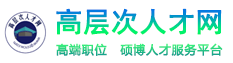 应聘单位：_______________   应聘专业(方向) ___________注：1.请认真如实填写，所填写信息必须与档案记载一致，否则视同造假，学校有权辞退应聘者；2. 请将电子档发送至人事处和招聘单位电子邮箱；3.以上内容将严格为应聘者个人基本情况姓名性别性别出生年月民族民族电子照片电子照片个人基本情况籍贯政治面貌政治面貌专技职务专技职务电子照片电子照片个人基本情况联系电话联系电话填写手机号填写手机号填写手机号填写手机号填写手机号邮箱邮箱邮箱电子照片电子照片个人基本情况学历学位学历学位填写最高学历学位填写最高学历学位填写最高学历学位填写最高学历学位填写最高学历学位毕业院校毕业院校毕业院校电子照片电子照片个人基本情况所学专业所学专业填写毕业证上的专业填写毕业证上的专业填写毕业证上的专业填写毕业证上的专业填写毕业证上的专业毕业时间毕业时间毕业时间是否解决配偶工作是否解决配偶工作是否解决配偶工作学习经历学习经历从大学阶段按时间顺序填写，包括院校，专业，担任主要职务等。2014.07—2017.06    XXXX大学           应用物理与材料     博士研究生2009.09—2012.06    XXXX大学           金属纳米材料       硕士研究生2005.09—2009.06    XXXX大学           粉末冶金材料工程   本科（学士）学习经历从大学阶段按时间顺序填写，包括院校，专业，担任主要职务等。2014.07—2017.06    XXXX大学           应用物理与材料     博士研究生2009.09—2012.06    XXXX大学           金属纳米材料       硕士研究生2005.09—2009.06    XXXX大学           粉末冶金材料工程   本科（学士）学习经历从大学阶段按时间顺序填写，包括院校，专业，担任主要职务等。2014.07—2017.06    XXXX大学           应用物理与材料     博士研究生2009.09—2012.06    XXXX大学           金属纳米材料       硕士研究生2005.09—2009.06    XXXX大学           粉末冶金材料工程   本科（学士）学习经历从大学阶段按时间顺序填写，包括院校，专业，担任主要职务等。2014.07—2017.06    XXXX大学           应用物理与材料     博士研究生2009.09—2012.06    XXXX大学           金属纳米材料       硕士研究生2005.09—2009.06    XXXX大学           粉末冶金材料工程   本科（学士）学习经历从大学阶段按时间顺序填写，包括院校，专业，担任主要职务等。2014.07—2017.06    XXXX大学           应用物理与材料     博士研究生2009.09—2012.06    XXXX大学           金属纳米材料       硕士研究生2005.09—2009.06    XXXX大学           粉末冶金材料工程   本科（学士）学习经历从大学阶段按时间顺序填写，包括院校，专业，担任主要职务等。2014.07—2017.06    XXXX大学           应用物理与材料     博士研究生2009.09—2012.06    XXXX大学           金属纳米材料       硕士研究生2005.09—2009.06    XXXX大学           粉末冶金材料工程   本科（学士）学习经历从大学阶段按时间顺序填写，包括院校，专业，担任主要职务等。2014.07—2017.06    XXXX大学           应用物理与材料     博士研究生2009.09—2012.06    XXXX大学           金属纳米材料       硕士研究生2005.09—2009.06    XXXX大学           粉末冶金材料工程   本科（学士）学习经历从大学阶段按时间顺序填写，包括院校，专业，担任主要职务等。2014.07—2017.06    XXXX大学           应用物理与材料     博士研究生2009.09—2012.06    XXXX大学           金属纳米材料       硕士研究生2005.09—2009.06    XXXX大学           粉末冶金材料工程   本科（学士）学习经历从大学阶段按时间顺序填写，包括院校，专业，担任主要职务等。2014.07—2017.06    XXXX大学           应用物理与材料     博士研究生2009.09—2012.06    XXXX大学           金属纳米材料       硕士研究生2005.09—2009.06    XXXX大学           粉末冶金材料工程   本科（学士）学习经历从大学阶段按时间顺序填写，包括院校，专业，担任主要职务等。2014.07—2017.06    XXXX大学           应用物理与材料     博士研究生2009.09—2012.06    XXXX大学           金属纳米材料       硕士研究生2005.09—2009.06    XXXX大学           粉末冶金材料工程   本科（学士）学习经历从大学阶段按时间顺序填写，包括院校，专业，担任主要职务等。2014.07—2017.06    XXXX大学           应用物理与材料     博士研究生2009.09—2012.06    XXXX大学           金属纳米材料       硕士研究生2005.09—2009.06    XXXX大学           粉末冶金材料工程   本科（学士）学习经历从大学阶段按时间顺序填写，包括院校，专业，担任主要职务等。2014.07—2017.06    XXXX大学           应用物理与材料     博士研究生2009.09—2012.06    XXXX大学           金属纳米材料       硕士研究生2005.09—2009.06    XXXX大学           粉末冶金材料工程   本科（学士）学习经历从大学阶段按时间顺序填写，包括院校，专业，担任主要职务等。2014.07—2017.06    XXXX大学           应用物理与材料     博士研究生2009.09—2012.06    XXXX大学           金属纳米材料       硕士研究生2005.09—2009.06    XXXX大学           粉末冶金材料工程   本科（学士）学习经历从大学阶段按时间顺序填写，包括院校，专业，担任主要职务等。2014.07—2017.06    XXXX大学           应用物理与材料     博士研究生2009.09—2012.06    XXXX大学           金属纳米材料       硕士研究生2005.09—2009.06    XXXX大学           粉末冶金材料工程   本科（学士）学习经历从大学阶段按时间顺序填写，包括院校，专业，担任主要职务等。2014.07—2017.06    XXXX大学           应用物理与材料     博士研究生2009.09—2012.06    XXXX大学           金属纳米材料       硕士研究生2005.09—2009.06    XXXX大学           粉末冶金材料工程   本科（学士）学习经历从大学阶段按时间顺序填写，包括院校，专业，担任主要职务等。2014.07—2017.06    XXXX大学           应用物理与材料     博士研究生2009.09—2012.06    XXXX大学           金属纳米材料       硕士研究生2005.09—2009.06    XXXX大学           粉末冶金材料工程   本科（学士）学习经历从大学阶段按时间顺序填写，包括院校，专业，担任主要职务等。2014.07—2017.06    XXXX大学           应用物理与材料     博士研究生2009.09—2012.06    XXXX大学           金属纳米材料       硕士研究生2005.09—2009.06    XXXX大学           粉末冶金材料工程   本科（学士）学习经历从大学阶段按时间顺序填写，包括院校，专业，担任主要职务等。2014.07—2017.06    XXXX大学           应用物理与材料     博士研究生2009.09—2012.06    XXXX大学           金属纳米材料       硕士研究生2005.09—2009.06    XXXX大学           粉末冶金材料工程   本科（学士）工作经历工作经历按时间顺序填写，包括单位名称，担任职务，主要从事工作等。2013.08—2013.11    XXXXXX单位            副教授工作经历按时间顺序填写，包括单位名称，担任职务，主要从事工作等。2013.08—2013.11    XXXXXX单位            副教授工作经历按时间顺序填写，包括单位名称，担任职务，主要从事工作等。2013.08—2013.11    XXXXXX单位            副教授工作经历按时间顺序填写，包括单位名称，担任职务，主要从事工作等。2013.08—2013.11    XXXXXX单位            副教授工作经历按时间顺序填写，包括单位名称，担任职务，主要从事工作等。2013.08—2013.11    XXXXXX单位            副教授工作经历按时间顺序填写，包括单位名称，担任职务，主要从事工作等。2013.08—2013.11    XXXXXX单位            副教授工作经历按时间顺序填写，包括单位名称，担任职务，主要从事工作等。2013.08—2013.11    XXXXXX单位            副教授工作经历按时间顺序填写，包括单位名称，担任职务，主要从事工作等。2013.08—2013.11    XXXXXX单位            副教授工作经历按时间顺序填写，包括单位名称，担任职务，主要从事工作等。2013.08—2013.11    XXXXXX单位            副教授工作经历按时间顺序填写，包括单位名称，担任职务，主要从事工作等。2013.08—2013.11    XXXXXX单位            副教授工作经历按时间顺序填写，包括单位名称，担任职务，主要从事工作等。2013.08—2013.11    XXXXXX单位            副教授工作经历按时间顺序填写，包括单位名称，担任职务，主要从事工作等。2013.08—2013.11    XXXXXX单位            副教授工作经历按时间顺序填写，包括单位名称，担任职务，主要从事工作等。2013.08—2013.11    XXXXXX单位            副教授工作经历按时间顺序填写，包括单位名称，担任职务，主要从事工作等。2013.08—2013.11    XXXXXX单位            副教授工作经历按时间顺序填写，包括单位名称，担任职务，主要从事工作等。2013.08—2013.11    XXXXXX单位            副教授工作经历按时间顺序填写，包括单位名称，担任职务，主要从事工作等。2013.08—2013.11    XXXXXX单位            副教授工作经历按时间顺序填写，包括单位名称，担任职务，主要从事工作等。2013.08—2013.11    XXXXXX单位            副教授工作经历按时间顺序填写，包括单位名称，担任职务，主要从事工作等。2013.08—2013.11    XXXXXX单位            副教授论文发表情况仅填写符合岗位招聘条件的已发表论文信息，包括刊物，发表时间，排名，影响因子等，注明是哪一类的期刊，符合我校招聘条件中的哪一类。1.《ACS Applied Materials & Interfaces》，2016年，独著/第一作者，SCI一区。2.《武汉体育学院学报》，2016年，独著，CSSCI。符合理科类博士研究生A/B/C类。仅填写符合岗位招聘条件的已发表论文信息，包括刊物，发表时间，排名，影响因子等，注明是哪一类的期刊，符合我校招聘条件中的哪一类。1.《ACS Applied Materials & Interfaces》，2016年，独著/第一作者，SCI一区。2.《武汉体育学院学报》，2016年，独著，CSSCI。符合理科类博士研究生A/B/C类。仅填写符合岗位招聘条件的已发表论文信息，包括刊物，发表时间，排名，影响因子等，注明是哪一类的期刊，符合我校招聘条件中的哪一类。1.《ACS Applied Materials & Interfaces》，2016年，独著/第一作者，SCI一区。2.《武汉体育学院学报》，2016年，独著，CSSCI。符合理科类博士研究生A/B/C类。仅填写符合岗位招聘条件的已发表论文信息，包括刊物，发表时间，排名，影响因子等，注明是哪一类的期刊，符合我校招聘条件中的哪一类。1.《ACS Applied Materials & Interfaces》，2016年，独著/第一作者，SCI一区。2.《武汉体育学院学报》，2016年，独著，CSSCI。符合理科类博士研究生A/B/C类。仅填写符合岗位招聘条件的已发表论文信息，包括刊物，发表时间，排名，影响因子等，注明是哪一类的期刊，符合我校招聘条件中的哪一类。1.《ACS Applied Materials & Interfaces》，2016年，独著/第一作者，SCI一区。2.《武汉体育学院学报》，2016年，独著，CSSCI。符合理科类博士研究生A/B/C类。仅填写符合岗位招聘条件的已发表论文信息，包括刊物，发表时间，排名，影响因子等，注明是哪一类的期刊，符合我校招聘条件中的哪一类。1.《ACS Applied Materials & Interfaces》，2016年，独著/第一作者，SCI一区。2.《武汉体育学院学报》，2016年，独著，CSSCI。符合理科类博士研究生A/B/C类。仅填写符合岗位招聘条件的已发表论文信息，包括刊物，发表时间，排名，影响因子等，注明是哪一类的期刊，符合我校招聘条件中的哪一类。1.《ACS Applied Materials & Interfaces》，2016年，独著/第一作者，SCI一区。2.《武汉体育学院学报》，2016年，独著，CSSCI。符合理科类博士研究生A/B/C类。仅填写符合岗位招聘条件的已发表论文信息，包括刊物，发表时间，排名，影响因子等，注明是哪一类的期刊，符合我校招聘条件中的哪一类。1.《ACS Applied Materials & Interfaces》，2016年，独著/第一作者，SCI一区。2.《武汉体育学院学报》，2016年，独著，CSSCI。符合理科类博士研究生A/B/C类。仅填写符合岗位招聘条件的已发表论文信息，包括刊物，发表时间，排名，影响因子等，注明是哪一类的期刊，符合我校招聘条件中的哪一类。1.《ACS Applied Materials & Interfaces》，2016年，独著/第一作者，SCI一区。2.《武汉体育学院学报》，2016年，独著，CSSCI。符合理科类博士研究生A/B/C类。仅填写符合岗位招聘条件的已发表论文信息，包括刊物，发表时间，排名，影响因子等，注明是哪一类的期刊，符合我校招聘条件中的哪一类。1.《ACS Applied Materials & Interfaces》，2016年，独著/第一作者，SCI一区。2.《武汉体育学院学报》，2016年，独著，CSSCI。符合理科类博士研究生A/B/C类。仅填写符合岗位招聘条件的已发表论文信息，包括刊物，发表时间，排名，影响因子等，注明是哪一类的期刊，符合我校招聘条件中的哪一类。1.《ACS Applied Materials & Interfaces》，2016年，独著/第一作者，SCI一区。2.《武汉体育学院学报》，2016年，独著，CSSCI。符合理科类博士研究生A/B/C类。仅填写符合岗位招聘条件的已发表论文信息，包括刊物，发表时间，排名，影响因子等，注明是哪一类的期刊，符合我校招聘条件中的哪一类。1.《ACS Applied Materials & Interfaces》，2016年，独著/第一作者，SCI一区。2.《武汉体育学院学报》，2016年，独著，CSSCI。符合理科类博士研究生A/B/C类。仅填写符合岗位招聘条件的已发表论文信息，包括刊物，发表时间，排名，影响因子等，注明是哪一类的期刊，符合我校招聘条件中的哪一类。1.《ACS Applied Materials & Interfaces》，2016年，独著/第一作者，SCI一区。2.《武汉体育学院学报》，2016年，独著，CSSCI。符合理科类博士研究生A/B/C类。仅填写符合岗位招聘条件的已发表论文信息，包括刊物，发表时间，排名，影响因子等，注明是哪一类的期刊，符合我校招聘条件中的哪一类。1.《ACS Applied Materials & Interfaces》，2016年，独著/第一作者，SCI一区。2.《武汉体育学院学报》，2016年，独著，CSSCI。符合理科类博士研究生A/B/C类。仅填写符合岗位招聘条件的已发表论文信息，包括刊物，发表时间，排名，影响因子等，注明是哪一类的期刊，符合我校招聘条件中的哪一类。1.《ACS Applied Materials & Interfaces》，2016年，独著/第一作者，SCI一区。2.《武汉体育学院学报》，2016年，独著，CSSCI。符合理科类博士研究生A/B/C类。仅填写符合岗位招聘条件的已发表论文信息，包括刊物，发表时间，排名，影响因子等，注明是哪一类的期刊，符合我校招聘条件中的哪一类。1.《ACS Applied Materials & Interfaces》，2016年，独著/第一作者，SCI一区。2.《武汉体育学院学报》，2016年，独著，CSSCI。符合理科类博士研究生A/B/C类。仅填写符合岗位招聘条件的已发表论文信息，包括刊物，发表时间，排名，影响因子等，注明是哪一类的期刊，符合我校招聘条件中的哪一类。1.《ACS Applied Materials & Interfaces》，2016年，独著/第一作者，SCI一区。2.《武汉体育学院学报》，2016年，独著，CSSCI。符合理科类博士研究生A/B/C类。仅填写符合岗位招聘条件的已发表论文信息，包括刊物，发表时间，排名，影响因子等，注明是哪一类的期刊，符合我校招聘条件中的哪一类。1.《ACS Applied Materials & Interfaces》，2016年，独著/第一作者，SCI一区。2.《武汉体育学院学报》，2016年，独著，CSSCI。符合理科类博士研究生A/B/C类。配偶情况姓名姓名出生年月出生年月学历学位学历学位籍贯籍贯配偶情况学习工作经历学习工作经历学习经历从大学阶段按时间顺序填写，包括院校，专业，担任主要职务等。工作经历按时间顺序填写，包括单位名称，担任职务，主要从事工作等。学习经历从大学阶段按时间顺序填写，包括院校，专业，担任主要职务等。工作经历按时间顺序填写，包括单位名称，担任职务，主要从事工作等。学习经历从大学阶段按时间顺序填写，包括院校，专业，担任主要职务等。工作经历按时间顺序填写，包括单位名称，担任职务，主要从事工作等。学习经历从大学阶段按时间顺序填写，包括院校，专业，担任主要职务等。工作经历按时间顺序填写，包括单位名称，担任职务，主要从事工作等。学习经历从大学阶段按时间顺序填写，包括院校，专业，担任主要职务等。工作经历按时间顺序填写，包括单位名称，担任职务，主要从事工作等。学习经历从大学阶段按时间顺序填写，包括院校，专业，担任主要职务等。工作经历按时间顺序填写，包括单位名称，担任职务，主要从事工作等。学习经历从大学阶段按时间顺序填写，包括院校，专业，担任主要职务等。工作经历按时间顺序填写，包括单位名称，担任职务，主要从事工作等。学习经历从大学阶段按时间顺序填写，包括院校，专业，担任主要职务等。工作经历按时间顺序填写，包括单位名称，担任职务，主要从事工作等。学习经历从大学阶段按时间顺序填写，包括院校，专业，担任主要职务等。工作经历按时间顺序填写，包括单位名称，担任职务，主要从事工作等。学习经历从大学阶段按时间顺序填写，包括院校，专业，担任主要职务等。工作经历按时间顺序填写，包括单位名称，担任职务，主要从事工作等。学习经历从大学阶段按时间顺序填写，包括院校，专业，担任主要职务等。工作经历按时间顺序填写，包括单位名称，担任职务，主要从事工作等。学习经历从大学阶段按时间顺序填写，包括院校，专业，担任主要职务等。工作经历按时间顺序填写，包括单位名称，担任职务，主要从事工作等。学习经历从大学阶段按时间顺序填写，包括院校，专业，担任主要职务等。工作经历按时间顺序填写，包括单位名称，担任职务，主要从事工作等。学习经历从大学阶段按时间顺序填写，包括院校，专业，担任主要职务等。工作经历按时间顺序填写，包括单位名称，担任职务，主要从事工作等。学习经历从大学阶段按时间顺序填写，包括院校，专业，担任主要职务等。工作经历按时间顺序填写，包括单位名称，担任职务，主要从事工作等。学习经历从大学阶段按时间顺序填写，包括院校，专业，担任主要职务等。工作经历按时间顺序填写，包括单位名称，担任职务，主要从事工作等。其它包括科研项目、获奖、各等级证书及其他需要说明的情况。包括科研项目、获奖、各等级证书及其他需要说明的情况。包括科研项目、获奖、各等级证书及其他需要说明的情况。包括科研项目、获奖、各等级证书及其他需要说明的情况。包括科研项目、获奖、各等级证书及其他需要说明的情况。包括科研项目、获奖、各等级证书及其他需要说明的情况。包括科研项目、获奖、各等级证书及其他需要说明的情况。包括科研项目、获奖、各等级证书及其他需要说明的情况。包括科研项目、获奖、各等级证书及其他需要说明的情况。包括科研项目、获奖、各等级证书及其他需要说明的情况。包括科研项目、获奖、各等级证书及其他需要说明的情况。包括科研项目、获奖、各等级证书及其他需要说明的情况。包括科研项目、获奖、各等级证书及其他需要说明的情况。包括科研项目、获奖、各等级证书及其他需要说明的情况。包括科研项目、获奖、各等级证书及其他需要说明的情况。包括科研项目、获奖、各等级证书及其他需要说明的情况。包括科研项目、获奖、各等级证书及其他需要说明的情况。包括科研项目、获奖、各等级证书及其他需要说明的情况。